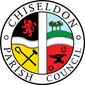 MINUTES of the ADDITIONAL ENVIRONMENT, GENERAL PURPOSE AND AMENITIES COMMITTEE meetingheld on Friday 19th March 2021 at 7.00pm. Remote meeting via MS Teams. Present:	Cllrs Chris Rawlings (Committee Chairman), Cllr Steve Duke, Cllr Jenny Jefferies, Cllr Justine Randall, Cllr Paul Sunners, Cllr Matt Harris. Clair Wilkinson as Clerk. Apologies for absence: Cllr McDonald has a dispensation for non-attendance of this meeting.  Cllr Barnes had a prior engagement. Apologies without absence: None20/208 Declarations of interest & approval of any dispensations. NonePublic recess. No public20/209. BUILDING & AMENITY PRIORITIES. Cleaning and mapping of drains at Chapel on Butts Road.The quotes from Allbuild were reviewed. £300 plus VAT to investigate and map the drains with a camera.  £300 plus VAT to clean the drains.Cllr Harris proposed that £300 plus VAT be approved by Allbuild to clear the drains. Then a further £300 be delegated to the Clerk to organise the mapping of the drains with a camera by Allbuild. Cllr Duke seconded and all Cllrs were in favour.To be passed to April Full council for approval of funds as not an EGPA budget item for the current year.20/210 BUILDING & AMENITY PRIORTIES – Re-surfacing of Chapel path.Quotes for tarmac and block paving were reviewed.Block paving was preferred as this makes repairs/investigation work easier to complete.A proposal was made by Cllr Harris to approve the Wiltshire Paving quote of £3500 once the quote price had been clarified as correct by Cllr Rawlings and the specification for the work around the metal runners was confirmed. Cllr Bates seconded, and all Cllrs were in favour.20/211. BUILDING & AMENITY PRIORTIES – Butts Road cemetery clearanceThe quote from Allbuild of £300 plus VAT to remove all waste was reviewed.A proposal to approve this quote was made by Cllr Randall. Seconded by Cllr Duke and all Cllrs were in favour.To be passed to April Full council for approval of funds as not an EGPA budget item for the current year.Cllr Jefferies is to ask SBC if the Chapel can pay for a green waste collection.If not, regular removal quotes from Allbuild to be considered at a later EGPA meeting.20/212.  BUILDING & AMENITY PRIORTIES – Sir Henry Calley tree removal quoteThe quote of £320 no VAT from Morgan Tree’s was reviewed.A proposal to approve this quote was made by Cllr Harris. Seconded by Cllr Bates and all Cllrs were in favour.20/213. Vulnerable People and BIOSCllrs were advised that the BIOS provision from Swindon Youth for Christ would not be returning to Chiseldon.Cllr Rawlings asked if SBC can offer anything.   Cllr Jefferies advised this was unlikely, but she would get details of the Wroughton provision. The Clerk will email the BIOS email to the Committee.An abandoned vehicle on Strouds Hill is currently taxed so SBC cannot remove it.20/214. Items for the next agenda. NothingThe meeting closed at 19.44.Next meeting: Monday 19th April 2021 7.30pm. Remote meeting via Microsoft Teams. Login details on the agenda. SUMMARY OF ACTION POINTSClerk Cllr RawlingsCllr Rawlings/SunnersCllr RawlingsClerkCllr RawlingsCllr JefferiesCllr Jefferies19/18019/19320/6520/6720/11420/12120/14320/17120/19820/19820/20120/202& 20320/20420/20620/20520/20520/20820/209 &20/21120/21120/21320/21020/21120/21319/18019/19320/6520/6720/11420/12120/14320/17120/19820/19820/20120/202& 20320/20420/20620/20520/20520/20820/209 &20/21120/21120/21320/21020/21120/213Talk to estate manager about extension of Washpool Lease. Waiting for further information Talk to estate manager about future purchase of land for new cemetery area. Waiting for further informationGet Grass Valet to re-visit for court inspection with CllrLook at shared calendar system for CPC and CFC for pitch bookingsReport low water pressure to Thames WaterMonthly item to monitor opening of CVPA and Rec Hall/field depending on Covid guidelinesMake sure STWFC send over list of requirements for 2021 season.Arrange for Admin Officer to investigate grants for new play equipment at Rec Hall. For April Full Council  - approval of funds for Strouds Hill signage & arrange signage with Cllr Sunners.Work with Cllr Sunners on Home Close signage once Sustrans have detailed their proposed work.  Approval of funds to first go through Full Council.Add investigation of PIR lighting to April EGPA agendaWork with Cllr Randall to get the most cost efficient pricing on the hedge and tree work at the allotments.Add to April Full Council for approval of funds for allotment tank lidAdd to April Full Council agenda to get gym signage costs approvedTo get 3 quotes for repair work to the side of the Rec HallTo visit the Rec Hall with 3 builders to get details of all work required to allow the building to be used for the next 2/3 years.  Clerk to add to April agenda to discuss and vote.Cllr Rawlings to get 3 quotes for items 18 and 19 on the agenda – cleaning the Chapel drains and quotes for the Chapel path to be replaced.NEW FROM 19th MARCHRequest approval of funds from Full Council in April meetingIf Chapel cannot have a green waste collection, schedule an item on EGPA agenda for regular waste clearance.Send BIOS email to all CllrsConfirm the cost of block paving from Wiltshire Paving is £3500 and confirm how the brick work around the metal gate runners will be handled.Ask if the Parish Chapel can have a green waste subscriptionAsk for details of Wroughton Youth provisionTalk to estate manager about extension of Washpool Lease. Waiting for further information Talk to estate manager about future purchase of land for new cemetery area. Waiting for further informationGet Grass Valet to re-visit for court inspection with CllrLook at shared calendar system for CPC and CFC for pitch bookingsReport low water pressure to Thames WaterMonthly item to monitor opening of CVPA and Rec Hall/field depending on Covid guidelinesMake sure STWFC send over list of requirements for 2021 season.Arrange for Admin Officer to investigate grants for new play equipment at Rec Hall. For April Full Council  - approval of funds for Strouds Hill signage & arrange signage with Cllr Sunners.Work with Cllr Sunners on Home Close signage once Sustrans have detailed their proposed work.  Approval of funds to first go through Full Council.Add investigation of PIR lighting to April EGPA agendaWork with Cllr Randall to get the most cost efficient pricing on the hedge and tree work at the allotments.Add to April Full Council for approval of funds for allotment tank lidAdd to April Full Council agenda to get gym signage costs approvedTo get 3 quotes for repair work to the side of the Rec HallTo visit the Rec Hall with 3 builders to get details of all work required to allow the building to be used for the next 2/3 years.  Clerk to add to April agenda to discuss and vote.Cllr Rawlings to get 3 quotes for items 18 and 19 on the agenda – cleaning the Chapel drains and quotes for the Chapel path to be replaced.NEW FROM 19th MARCHRequest approval of funds from Full Council in April meetingIf Chapel cannot have a green waste collection, schedule an item on EGPA agenda for regular waste clearance.Send BIOS email to all CllrsConfirm the cost of block paving from Wiltshire Paving is £3500 and confirm how the brick work around the metal gate runners will be handled.Ask if the Parish Chapel can have a green waste subscriptionAsk for details of Wroughton Youth provision